         Анкета соискателя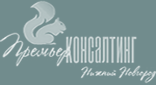          Анкета соискателяЛичное фотоВ деловом или рабочем стиле, предварительно удалите эти строкиПерсональные данныеПерсональные данныеПерсональные данныеФамилия, имя, отчествоДата рожденияГражданствоГород проживания, районСемейное положение, детиКонтактный телефонE-mailОбразованиеОбразованиеОбразование1. Учебное заведениеСпециальностьГод окончания2. Учебное заведениеСпециальностьГод окончанияДополнительное образование (курсы, стажировки, тренинги)Дополнительное образование (курсы, стажировки, тренинги)Дополнительное образование (курсы, стажировки, тренинги)< Год, наименование,  специальность, учебное заведение > предварительно удалите эти строки< Год, наименование,  специальность, учебное заведение > предварительно удалите эти строки< Год, наименование,  специальность, учебное заведение > предварительно удалите эти строки< Год, наименование,  специальность, учебное заведение > предварительно удалите эти строки< Год, наименование,  специальность, учебное заведение > предварительно удалите эти строки< Год, наименование,  специальность, учебное заведение > предварительно удалите эти строки< Год, наименование,  специальность, учебное заведение > предварительно удалите эти строки< Год, наименование,  специальность, учебное заведение > предварительно удалите эти строки< Год, наименование,  специальность, учебное заведение > предварительно удалите эти строкиКвалификационные навыки<укажите стаж работы по профессии, профессиональные знания, необходимые компетенции (например, умение вести переговоры, знание номенклатуры и т.д.), навыки и достижения, уровень владения программами – все то, что подтверждает вашу квалификацию и ваше соответствие позиции, на которую вы претендуете>- эти строки удалить, вписать нужное<укажите стаж работы по профессии, профессиональные знания, необходимые компетенции (например, умение вести переговоры, знание номенклатуры и т.д.), навыки и достижения, уровень владения программами – все то, что подтверждает вашу квалификацию и ваше соответствие позиции, на которую вы претендуете>- эти строки удалить, вписать нужноеТрудовая деятельность (Укажите 3 последних места работы, начиная с последнего)Трудовая деятельность (Укажите 3 последних места работы, начиная с последнего)Трудовая деятельность (Укажите 3 последних места работы, начиная с последнего)1. Название организацииДата прием-увольнениеСфера деятельностиДолжностьОбязанностиДостиженияМотивы увольнения2. Название организацииДата прием-увольнениеСфера деятельностиДолжностьОбязанностиДостиженияМотив увольнения3. Название организацииДата прием-увольнениеСфера деятельностиДолжностьФункциональные обязанностиДостиженияМотив увольненияТребования к новому месту работыТребования к новому месту работыТребования к новому месту работыДолжностиСфера деятельностиЖелаемый уровень доходаДополнительная информацияДополнительная информацияДополнительная информация<Укажите любую дополнительную информацию, которую вы считаете нужным сообщить. Например, уровень владения иностранным языком, наличие автомобиля, водительских прав, заграничного паспорта и т.д. Если необходимо для трудоустройства, внешние данные, личностные характеристики. При наличии: рекомендации> - эти строки удалить, вписать нужное<Укажите любую дополнительную информацию, которую вы считаете нужным сообщить. Например, уровень владения иностранным языком, наличие автомобиля, водительских прав, заграничного паспорта и т.д. Если необходимо для трудоустройства, внешние данные, личностные характеристики. При наличии: рекомендации> - эти строки удалить, вписать нужное<Укажите любую дополнительную информацию, которую вы считаете нужным сообщить. Например, уровень владения иностранным языком, наличие автомобиля, водительских прав, заграничного паспорта и т.д. Если необходимо для трудоустройства, внешние данные, личностные характеристики. При наличии: рекомендации> - эти строки удалить, вписать нужное